Dodavatel:Profi-tisk group s.r.o. Chválkovická 223/5 77900 Olomouc26868954MUZEUM UMĚNÍ OLOMOUCstátní příspěvkováorganizaceDenisova 47, 771 11 Olomouc+420 585 514 111info@muo.czwww.muo.czČÍSLO OBJEDNÁVKY 0039/2/2023NIPEZ 22160000-9 BROŽURKYIDMUOLX001UCBGV OLOMOUCI22.02.2023Tisk - Komiks ke stálé expozici Zde se nacházíte (česká a anglická varianta) Vazba: V2, 210x250 mmblok - 52 stran, barevnost 4/4, papír BO 140 gobálka - barevnost 4/4, papír BO 300 g, lamino MAT 1/0náklady: 1000 českých a 600 anglickýchVčetně dopravy: Denisova 47, OlomoucDodání tiskových dat: ČJ i AJ verze do 1.3.2023termín dodání nejpozději 14.4.2023Předpokládaná hodnota: 96 867,00 KčDěkujiMgr. Ondřej Zatloukalředitel Muzea umění OlomoucNa fakturu prosím uveďte číslo objednávkyBANKOVNÍ SPOJENÍ:xx xxBIC (SWIFT): xxIBAN: xxIČ: 75079950VYŘIZUJE:xxxÚČEL ZDŮVODNĚNÍ NÁKUPU:Tisk - Komiks ke stálé expozici Zde se nacházíte (česká a anglická varianta)PODPIS SCHVALUJÍCÍHO: (vedoucí oddělení, referátu, odboruxx.PODPIS SPRÁVCE ROZPOČTU: potvrzuji, že jsem prověřil(a) připravovanou operaci ustan.§ 13 vyhlášky 416/2004 Sb.INDIVIDUÁLNÍ PŘÍSLIB KČ bez DPH:s DPH: 96 867,00 Kčxxdatum a podpisDotaceVÝSTAVAstálá expozice - Zde se nacházíte (AMO)Registr smluvDatum: 23.2.2023 10:06:09xxSchvalujícíDatum: 22.2.2023 11:42:32xxEkonom	.-j—jlDatum: 22.2.2023 12:39:41xx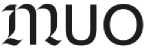 Elektronický podpis - 22.2.2023Certifikát autora podpisu :xPříkazce operaceDatum: 23.2.2023 08:15:17xxSprávce rozpočtuDatum: 23.2.2023 10:03:23xx